от 12 июля 2023 года										№ 708О внесении изменений в постановление администрации городского округа город Шахунья Нижегородской области от 19.05.2022 № 494 «Об утверждении Положения о представлении гражданами, претендующими на замещение должностей муниципальной службы администрации городского округа город Шахунья Нижегородской области, сведений о доходах, об имуществе и обязательствах имущественного характера и муниципальными служащими администрации городского округа город Шахунья Нижегородской области сведений о доходах, о расходах, об имуществе и обязательствах имущественного характера»В соответствии с Федеральным законом от 3 декабря 2012 года № 230-ФЗ «О контроле за соответствием расходов лиц, замещающих государственные должности, и иных лиц их доходам» администрация городского округа город Шахунья Нижегородской области п о с т а н о в л я е т :1. Внести изменения в постановление администрации городского округа город Шахунья Нижегородской области от 19.05.2022 № 494 «Об утверждении Положения о представлении гражданами, претендующими на замещение должностей муниципальной службы администрации городского округа город Шахунья Нижегородской области, сведений о доходах, об имуществе и обязательствах имущественного характера и муниципальными служащими администрации городского округа город Шахунья Нижегородской области сведений о доходах, о расходах, об имуществе и обязательствах имущественного характера» (с изменениями от 28.04.2023 № 449) (далее – постановление) согласно приложению к настоящему постановлению. 2. Настоящее постановление вступает в силу со дня его подписания.3. Управлению делами администрации городского округа город Шахунья Нижегородской области обеспечить размещение настоящего постановления на официальном сайте администрации городского округа город Шахунья Нижегородской области.4. Контроль за исполнением настоящего постановления оставляю за собой.И.о. главы местного самоуправлениягородского округа город Шахунья							    А.Д.СеровПриложениек постановлению администрации городского округа город Шахунья Нижегородской областиот 12.07.2023 г. № 708Внести следующие изменения в Положение о представлении гражданами, претендующими на замещение должностей муниципальной службы администрации городского округа город Шахунья Нижегородской области, сведений о доходах, об имуществе и обязательствах имущественного характера и муниципальными служащими администрации городского округа город Шахунья Нижегородской области сведений о доходах, о расходах, об имуществе и обязательствах имущественного характера» (далее – Положение):Изложить подпункт «в» пункта 5 Положения в новой редакции:«в) сведения о своих расходах, а также о расходах своих супруги (супруга) и несовершеннолетних детей по каждой сделке по приобретению земельного участка, другого объекта недвижимости, транспортного средства, ценных бумаг (долей участия, паев в уставных (складочных) капиталах организаций), цифровых финансовых активов, цифровой валюты, совершенной им, его супругой (супругом) и (или) несовершеннолетними детьми в течение календарного года, предшествующего году представления сведений (далее – отчетный период), если общая сумма таких сделок превышает общий доход данного лица и его супруги (супруга) за три последних года, предшествующих отчетному периоду, и об источниках получения средств, за счет которых совершены эти сделки.»;Изложить пункт 13 Положения в новой редакции:«13. Сведения об источниках получения средств, за счет которых совершены сделки (совершена сделка) по приобретению земельного участка, другого объекта недвижимости, транспортного средства, ценных бумаг (долей участия, паев в уставных (складочных) капиталах организаций), цифровых финансовых активов, цифровой валюты, если общая сумма таких сделок превышает общий доход лица, замещающего (занимающего) муниципальную должность, и его супруги (супруга) за три последних года, предшествующих отчетному периоду, размещаются в информационно-телекоммуникационной сети "Интернет" на официальном сайте администрации городского округа город Шахунья Нижегородской области, и предоставляются для опубликования средствам массовой информации в порядке, определяемом нормативными правовыми актами Президента Российской Федерации, иными нормативными правовыми актами Российской Федерации и нормативными актами Банка России, с соблюдением законодательства Российской Федерации о государственной тайне и о защите персональных данных.».____________________________________________________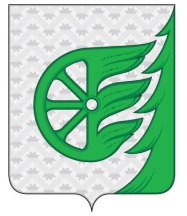 Администрация городского округа город ШахуньяНижегородской областиП О С Т А Н О В Л Е Н И Е